PENGARUH KEPUASAN KONSUMEN, KUALITAS PRODUK DAN CITRA MEREK TERHADAP LOYALITAS KONSUMEN PADA TOYOTA AGYA DI KOTA PADANGSKRIPSI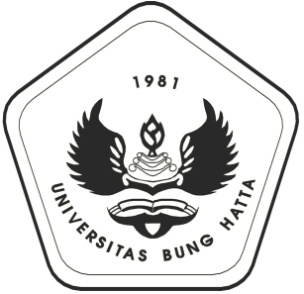 Oleh :ANGELIA YOLANDA1210011211155Untuk Memenuhi Sebagian PersyaratanMencapai Gelar Sarjana EkonomiJURUSAN MANAJEMENFAKULTAS EKONOMIUNIVERSITAS BUNG HATTAPADANG2017